REQUEST FOR QUOTATION ADVERTISMENT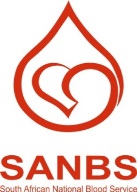 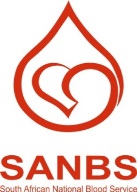 Bids are invited for the provision of the following services:Note: Bidders that are not on the SANBS supplier database should register themselves on https://sanbs.org.za/procurement/ before partaking in this tender. After you have successfully registered, please send an email to Vincent.shabangu@sanbsorg.za  for access to view the tender/RFQ document. Should you need further assistance with registration, please email Rofhiwa Masibigiri at Rofhiwa.Masibigiri@sanbs.org.za                                  Kindly ensure that Internet Explorer is used as the web browser to access the registration portal. Please note that any other web browser (Chrome, Firefox, Safari etc.) are not compatible at this stage.Tender/RFQ NumberTender/RFQ DescriptionTender /RFQ Issue Date Tender/RFQ Closing Date and TimeTender Non-Compulsory Briefing SessionContact NameContact Email AddressRFPO-0003-2021Provision of Physical Guarding Services 07/07/202116/07/2021at 18h0012/07/2021at 10h00 -11h00Vincent ShabanguVincent.shabangu@sanbs.org.zaThe briefing session will be held virtually. The link for the non-compulsory briefing session is below.https://sanbs.webex.com/sanbs/j.php?MTID=m77d395c0a76f3b3bf52603037e65fdd5The briefing session will be held virtually. The link for the non-compulsory briefing session is below.https://sanbs.webex.com/sanbs/j.php?MTID=m77d395c0a76f3b3bf52603037e65fdd5The briefing session will be held virtually. The link for the non-compulsory briefing session is below.https://sanbs.webex.com/sanbs/j.php?MTID=m77d395c0a76f3b3bf52603037e65fdd5The briefing session will be held virtually. The link for the non-compulsory briefing session is below.https://sanbs.webex.com/sanbs/j.php?MTID=m77d395c0a76f3b3bf52603037e65fdd5The briefing session will be held virtually. The link for the non-compulsory briefing session is below.https://sanbs.webex.com/sanbs/j.php?MTID=m77d395c0a76f3b3bf52603037e65fdd5The briefing session will be held virtually. The link for the non-compulsory briefing session is below.https://sanbs.webex.com/sanbs/j.php?MTID=m77d395c0a76f3b3bf52603037e65fdd5The briefing session will be held virtually. The link for the non-compulsory briefing session is below.https://sanbs.webex.com/sanbs/j.php?MTID=m77d395c0a76f3b3bf52603037e65fdd5